Contexte professionnelleM. Germain est dirigeant d’une PME, qui commercialise essentiellement des produits de la mer. Il constate qu’il y a très peu de communication entre la trentaine de salariés qu’il emploie. Pour améliorer la cohésion de groupe et l’image de son entreprise, il souhaite mettre en place des instruments de dialogue qui permettraient de meilleures relations entre ses salariés. Les ateliers et les entrepôts se trouvent éloignés géographiquement d’une centaine de mètres des services administratifs. L’enceinte de la société est vaste, de plus les horaires variés et variables de chacun font que les employés des différents services ne se voient que rarement. Tous les salariés sont équipés d’un poste informatique récent avec une liaison internet qui fonctionne très bien dans chaque service. M. Germain est prêt à investir dans du matériel ou des services pour faciliter et améliorer les relations au sein de son entreprise. Travail à faireGrâce à vos connaissances, et vos idées personnelles, quelles propositions feriez-vous au directeur de cette entreprise, afin d’améliorer le dialogue interne. Transmettez vos idées en rédigeant une note qui présentera les résultats de vos recherches.Introduction 4 - Rechercher des outils de dialogue efficace Introduction 4 - Rechercher des outils de dialogue efficace Introduction 4 - Rechercher des outils de dialogue efficace Durée : 20’ou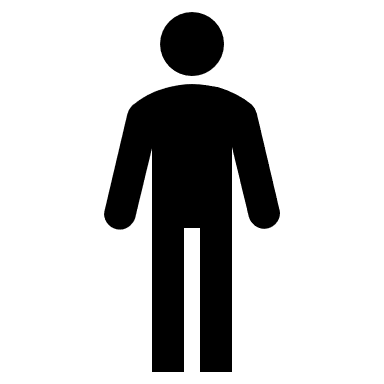 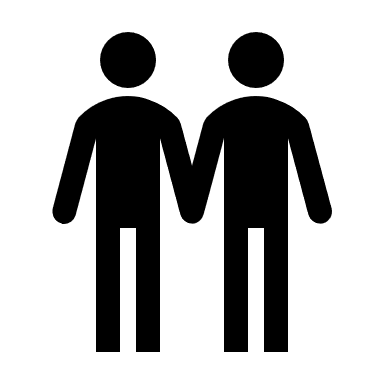 Source